День  здоровья  в подготовительной группе №1                                                                                                                                                              Цели: - Создание  положительного  эмоционального  настроя  от  участия  в  совместной  деятельности.                                                                                                                                        – Сплочение  детского  коллектива.                                                                                        Задачи: - Пробуждать  интерес  и желания  участвовать в коллективных  эстафетах                                                                           - Формировать  основы  здорового  образа  жизни.                                                                          - Воспитывать  дружелюбие, взаимопомощь.                                                              -Закрепить знания  о летних видах спорта и полезных продуктах.                                                      Оборудование: 2 стойки, 2  мягких модуля, 2 обруча среднего диаметра, 16 мешочков с песком, 2 мяча большого диаметра, 2 конверта с разрезными картинками вида спорта, 1 стол, магнитофон, запись песни «Вместе весело шагать»                                       Ход мероприятия. Под  музыку марша в  зал  входят дети подготовительной группы . По  команде инструктора: « Стой, раз, два ! останавливаются  и  приветствуют  друг  друга  « Физкульт- привет!»Инструктор: Девиз дня здоровья. «В здоровом теле -здоровый дух!»                                                                                                          «Чтоб  победы  вам  добиться, нужно  честно                                                                                            потрудиться,  в играх  правила  все  знать, их  отлично  выполнять. Всем  ребятам  мой  привет, и  такое слово. Спорт  любите с  детских  лет, будите здоровы».   И так мы начинаем.                     Разминка : под весёлую музыку выполняется комплекс О.Р.У.                 Перестроение на 2 равные команды после счёта на 1-2                                      Инструктор: Сегодня   соревнуются  две команды: « Пчёлки »-подготовительной группы № 1.Команды  готовы к  соревнованиям?                                                   Дети:-Да!                                                                                                                     1 конкурс: Назовите  продукты , которые полезны для детского организма. (творог, молоко, сыр, мясо, фрукты, овощи, рыба)                                                                                                                                                                                                       2 эстафета: «Быстрые  и  меткие»-  Нужно  попасть  мешочком  с  песком  в  обруч, оцениваются  попадания  в цель.3 эстафета: Назовите летние виды спорта. (теннис, хоккей на траве, футбол, водное поло, плавание, велоспорт, конный спорт, волейбол, баскетбол, гребля)4 эстафета: «Отбивание мяча» (баскетбольный вариант)5 эстафета : « Быстрые лошадки». –  Участник  садится  верхом  на  мягкий модуль и  скачет до ориентира,  обскакивает   его  и  возвращается  к  команде,  передаёт  модуль  следующему  игроку.6 конкурс «Капитанов»  : «Сложи картинку» (вид спорта).                                                                            7 конкурс: «Изобразите фигуры летнего вида спорта»               Инструктор: Все  команды  хорошо  играли, Все  сразу здоровые  стали. А сейчас загадки вам загадаю, слушайте внимательно и отвечайте обязательно.                           Загадки:«Игра  весёлая  футбол,  уже  забили  первый( Гол).                                                                                         Вот  разбежался  быстро  кто-то  и  без  мяча влетел  в  (Ворота).                            А Петя  мяч  ногою  хлоп  и  угодил  мальчишке  в  (Лоб).                                    Хохочет  весело  мальчишка,  на  лбу  растёт  большая  (Шишка).            Инструктор: Игра:«Лавата»    Инструктор: Игра малой подвижности :«Дни недели»                                                                                            Инструктор: Наш  «День здоровья» закончен. Будьте здоровы !                                                Дети  организованно  уходят из зала.                                                  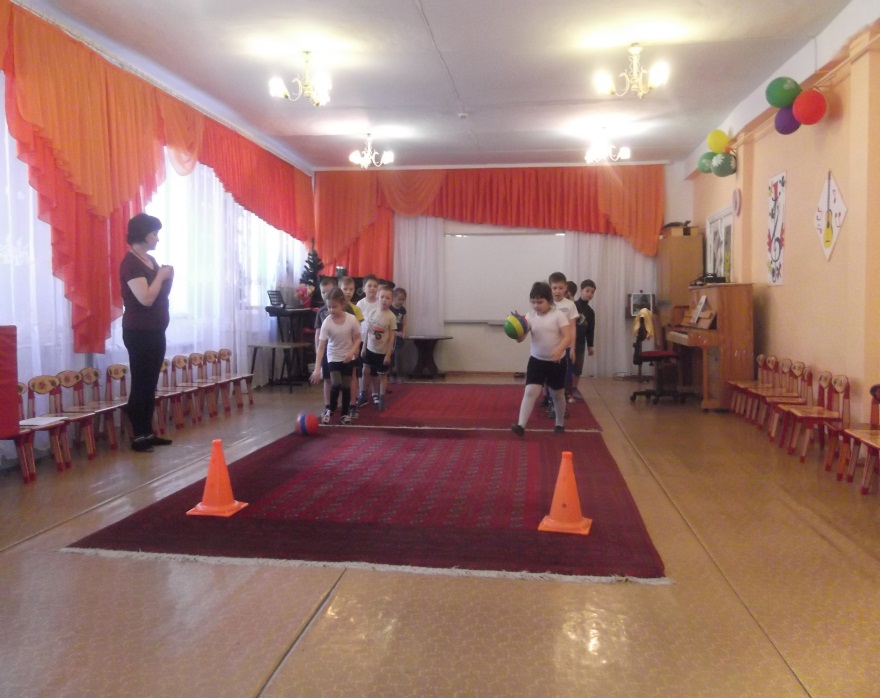 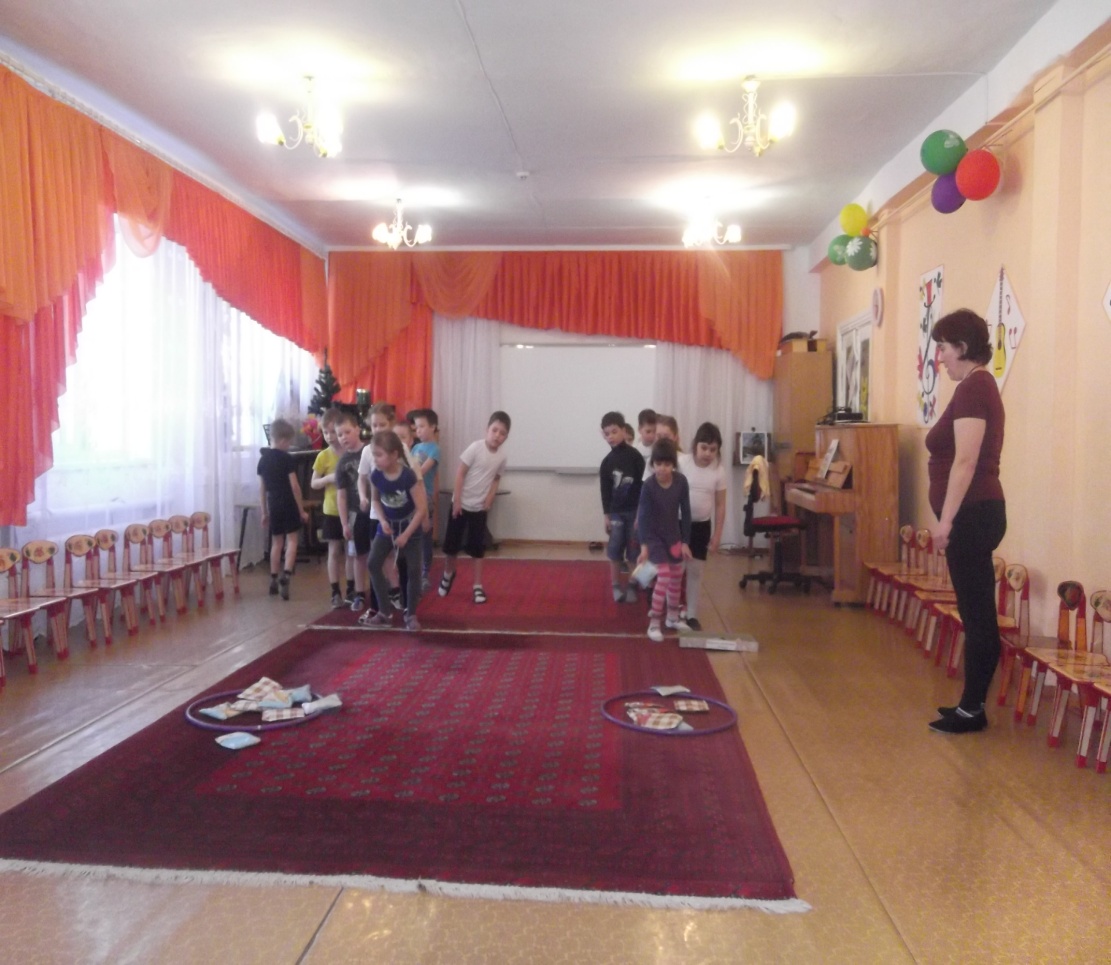 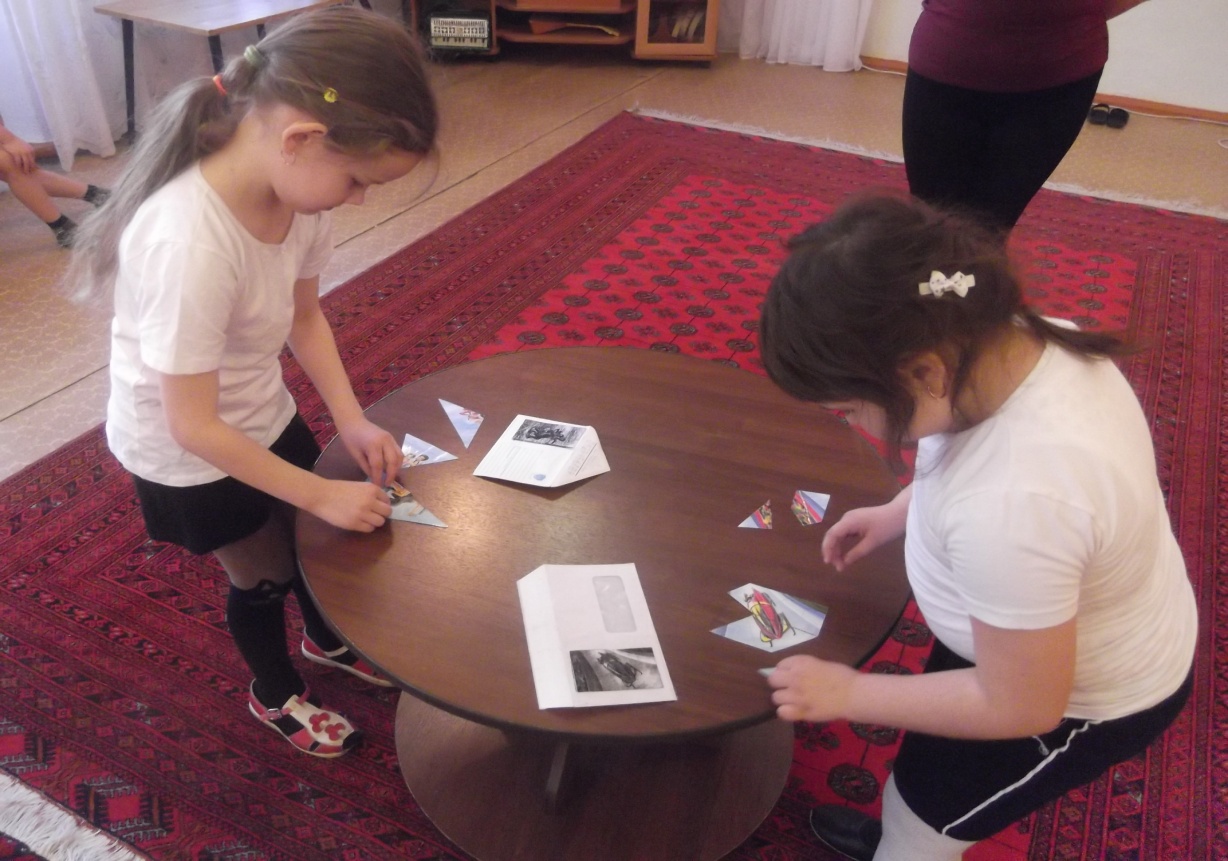 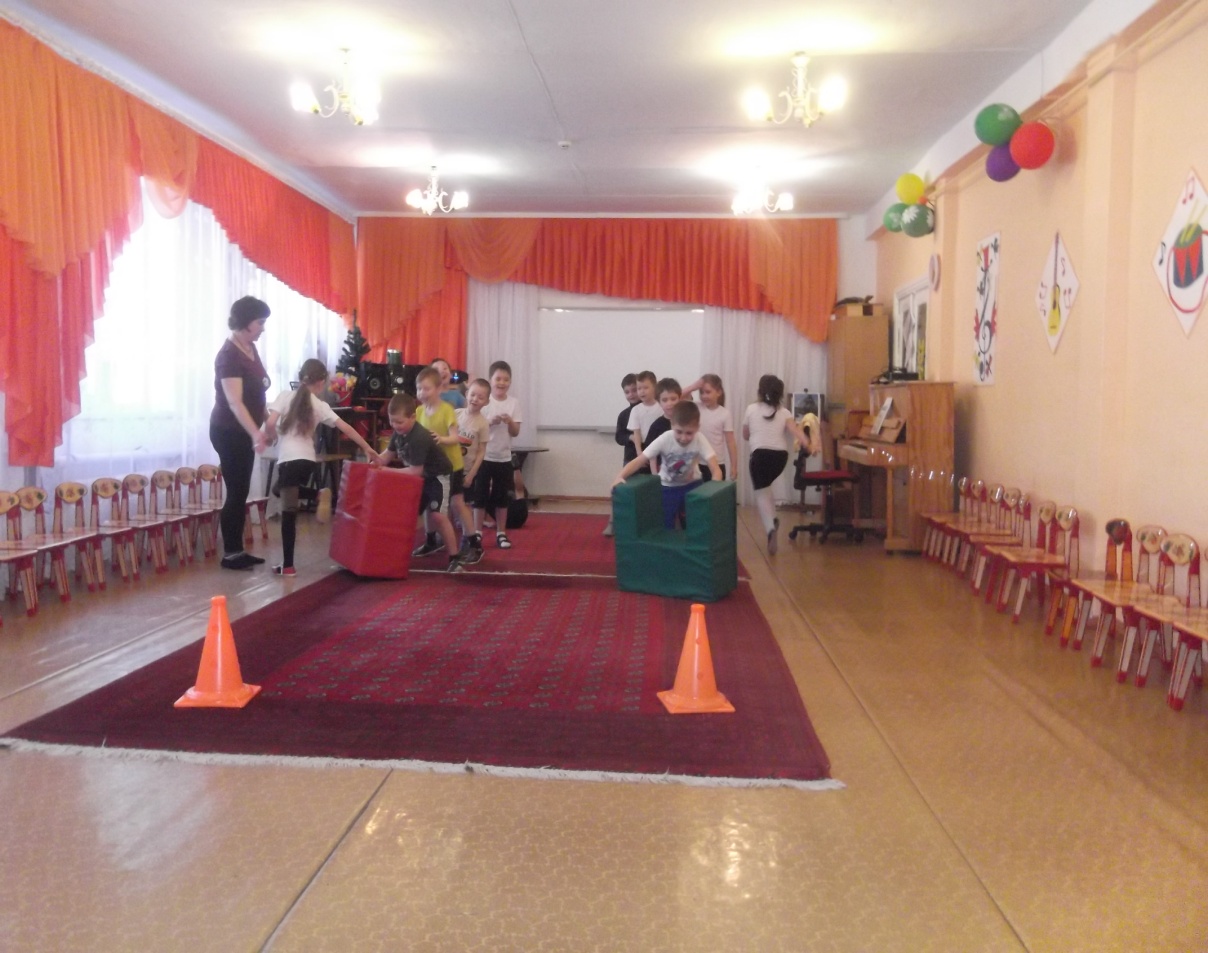 